45°-os elágazó gördülő tömítő gyűrűvel ABZ 160-100Csomagolási egység: 1 darabVálaszték: K
Termékszám: 0055.0399Gyártó: MAICO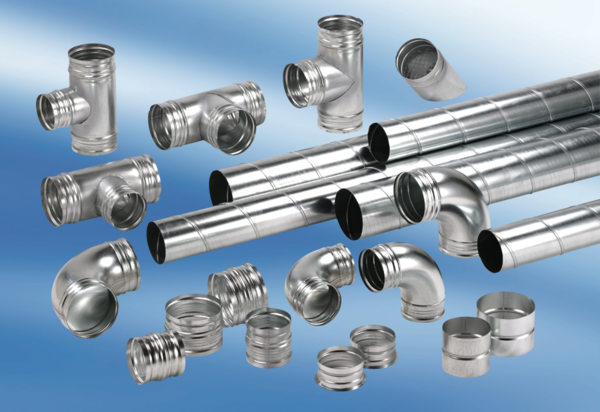 